单位维护银行账户信息操作方法一、登录 推荐使用谷歌浏览器，搜索“湖北政务服务网”，进入首页，在“特色服务”中点击“企业职工养老保险信息系统”，进入政务网统一认证登录界面，选择“法人登录”。录入相应账号后，点击登录，系统会自动跳转至“湖北省政务服务社会保险网上办事大厅”。选择参保所属地：东湖高新开发区。点击“社保网上申报”，进入申报系统首页。二、维护单位信息进入网申系统后，在【社会保险参保信息维护】—【单位（项目）基本信息变更】—【单位一般信息变更登记】模块中维护单位银行账户信息（用于退款），也可在该模块中修改、增加单位经办人。1、单位在社保系统的银行账户信息缺失：在【社会保险参保信息维护】—【单位（项目）基本信息变更】—【单位一般信息变更登记】模块中维护单位银行账户信息（用于退款）---退收银行账户信息---添加银行账户。2、单位在社保系统的银行账户信息存在多条银行账户信息：在【社会保险参保信息维护】—【单位（项目）基本信息变更】—【单位一般信息变更登记】模块中维护单位银行账户信息（用于退款）---退收银行账户信息---选中不需要银行账户信息---删除。3、单位在社保系统的银行账户信息与实际银行账户信息保持不一致：在【社会保险参保信息维护】—【单位（项目）基本信息变更】—【单位一般信息变更登记】模块中维护单位银行账户信息（用于退款）---退收银行账户信息---选中需要修改的银行账户信息---修改。维护银行账户信息后需显示以下截图——“银行账号用途”栏需是“退款银行；退款银行；退款银行”或“退款银行；退款银行；退款银行；待遇拨付/发放账户；待遇拨付/发放账户；待遇拨付/发放账户；”才算成功。或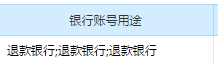 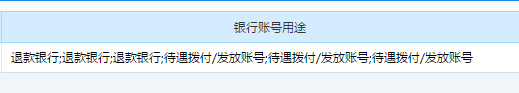 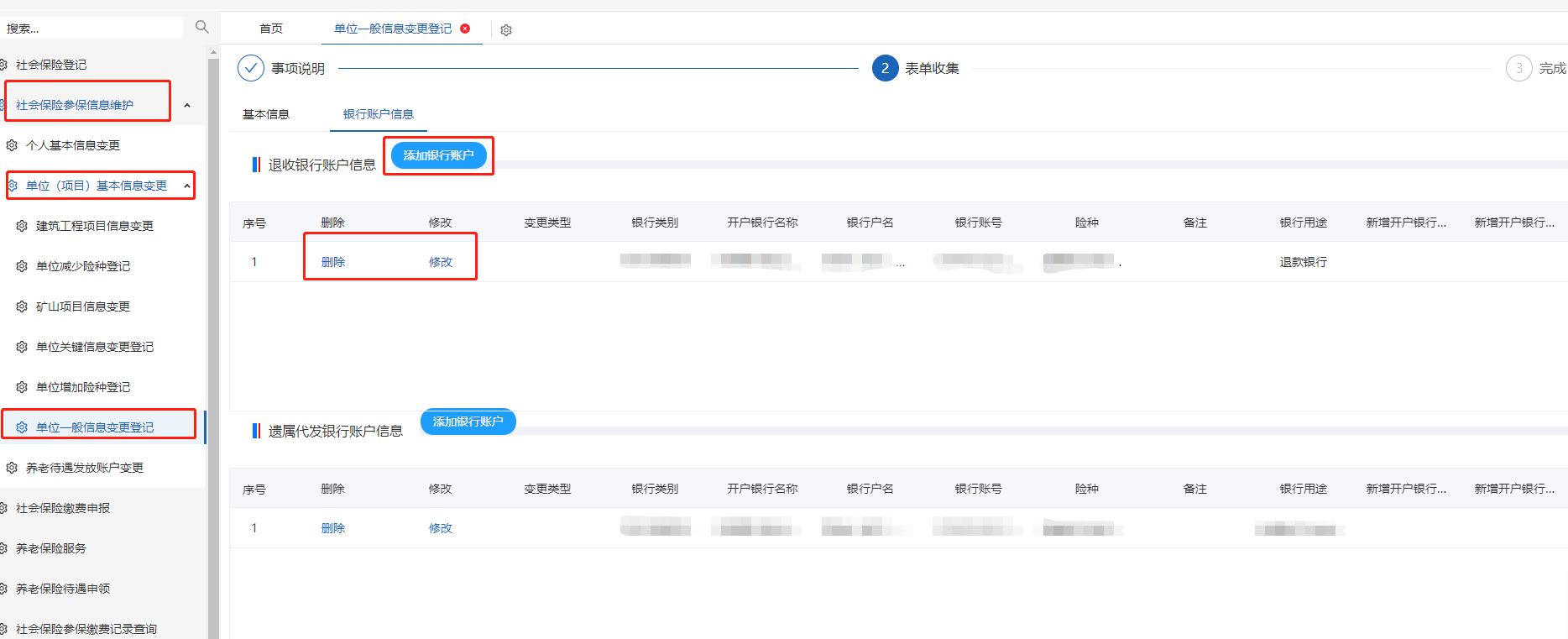 